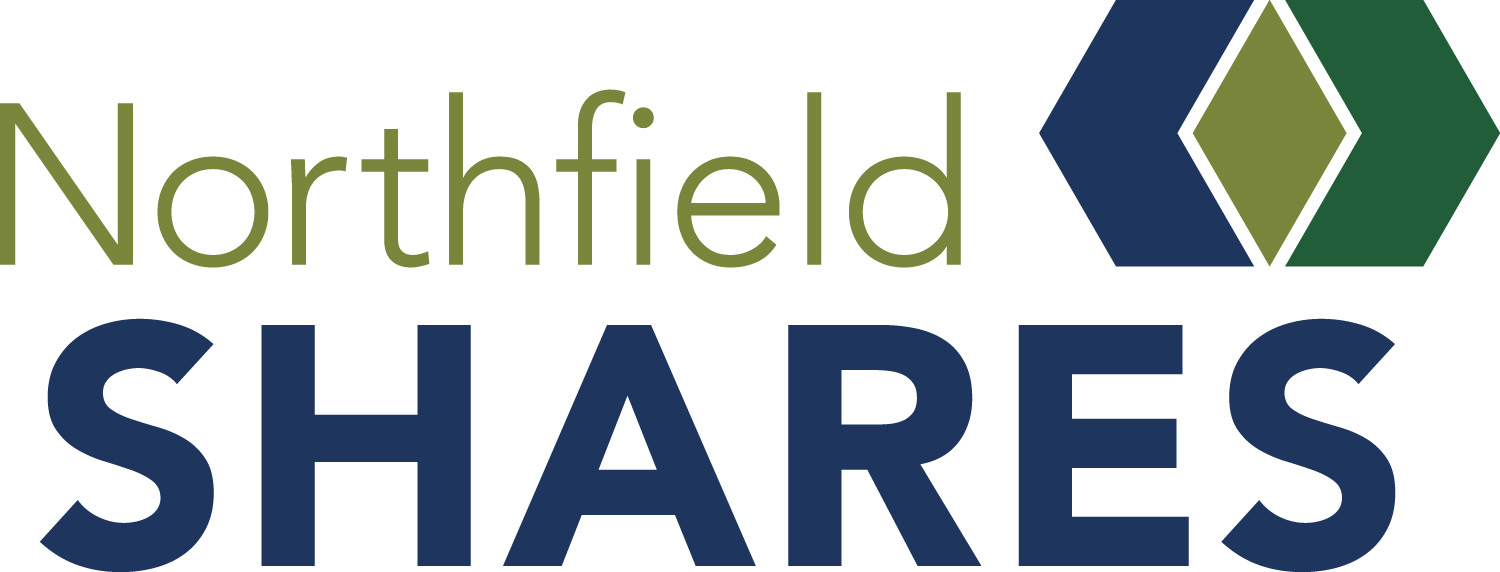 GRANT IMPACT REPORTPlease tell us about your successes and your setbacks up to this point.  We applaud your efforts and look forward to hearing how you have supported and will be supporting the Northfield community. Please send this completed report and photos of your project by September 30 to info@northfieldshares.org. Grant Award Year		____________					___   				______Organization												______Contact Person												______														______Phone				Cell Phone				EmailProject Title												______Start Date:					___ 	End Date:		____			_____________Total Budget for Project:										_____________							FUNDINGAmount Requested from Northfield Shares:								______Amount Granted from Northfield Shares:								______Please summarize your intended use of grant funds: ____________________________________________														______														______														______What was your actual use of grant funds? Explain any differences. ________________________________														______														______														_____________________________________________________________________________________________________Did this grant from Northfield Shares help leverage more funds for your project?  If Yes, how much and from what other sources?________________________________________________________________														______										______________________________________________________________________________________________________________________________________________________________________________________________________________________________GOAL AND OUTCOMESIf you continue your project, what are the next steps?  How would you improve or change your process?												_____________														______														______How did/will the community of Northfield benefit from this project?				______														______															______How did your project engage volunteers or other organizations? _________________________________														______														______How did you recognize Northfield Shares’ funding of your project?				_____________														______What else would you like to add about your Northfield Shares-funded project? 														_____                                             _Supplemental Materials:You may request a Microsoft Word document if necessary. Supplemental Materials such as photos of activities/people related to this grant or products like news stories, testimonials/feedback from beneficiaries or other items are greatly appreciated to help demonstrate the impact of your grant.Thank you from Northfield Shares!Northfield Shares P.O. Box 802, Northfield, MN 55057 (507)403-9755www.northfieldshares.org  email info@northfieldshares.org    GoalsProgress Toward GoalsAssessment and Measures (please include # of people/audiences impacted)1.2.3.4.